Подведены  итоги  муниципального  конкурса «Лучшее  дошкольное образовательное учреждение, реализующее программы  по  физическому  развитию  и  укреплению  здоровья детей дошкольного  возраста».      17  июня  2015  года, в соответствии с  планом  работы  комитета  образования проводился муниципальный  конкурс  «Лучшее  дошкольное образовательное учреждение, реализующее программы  по  физическому  развитию  и  укреплению  здоровья детей дошкольного  возраста».                    Конкурс  проводится в целях определения и поддержки лучших образовательных учреждений, реализующих программы дошкольного образования, направленные на физическое развитие и укрепление здоровья детей  дошкольного возраста.           Свой  опыт  работы по  физическому  развитию и  укреплению  здоровья  детей  дошкольного  возраста представили   пять   дошкольных  образовательных  организаций  МО  «Выборгский  район» Ленинградской  области.      Победителем  конкурса   стал  педагогический  коллектив детского  сада  № 1 п.Советский.Поздравляем!!!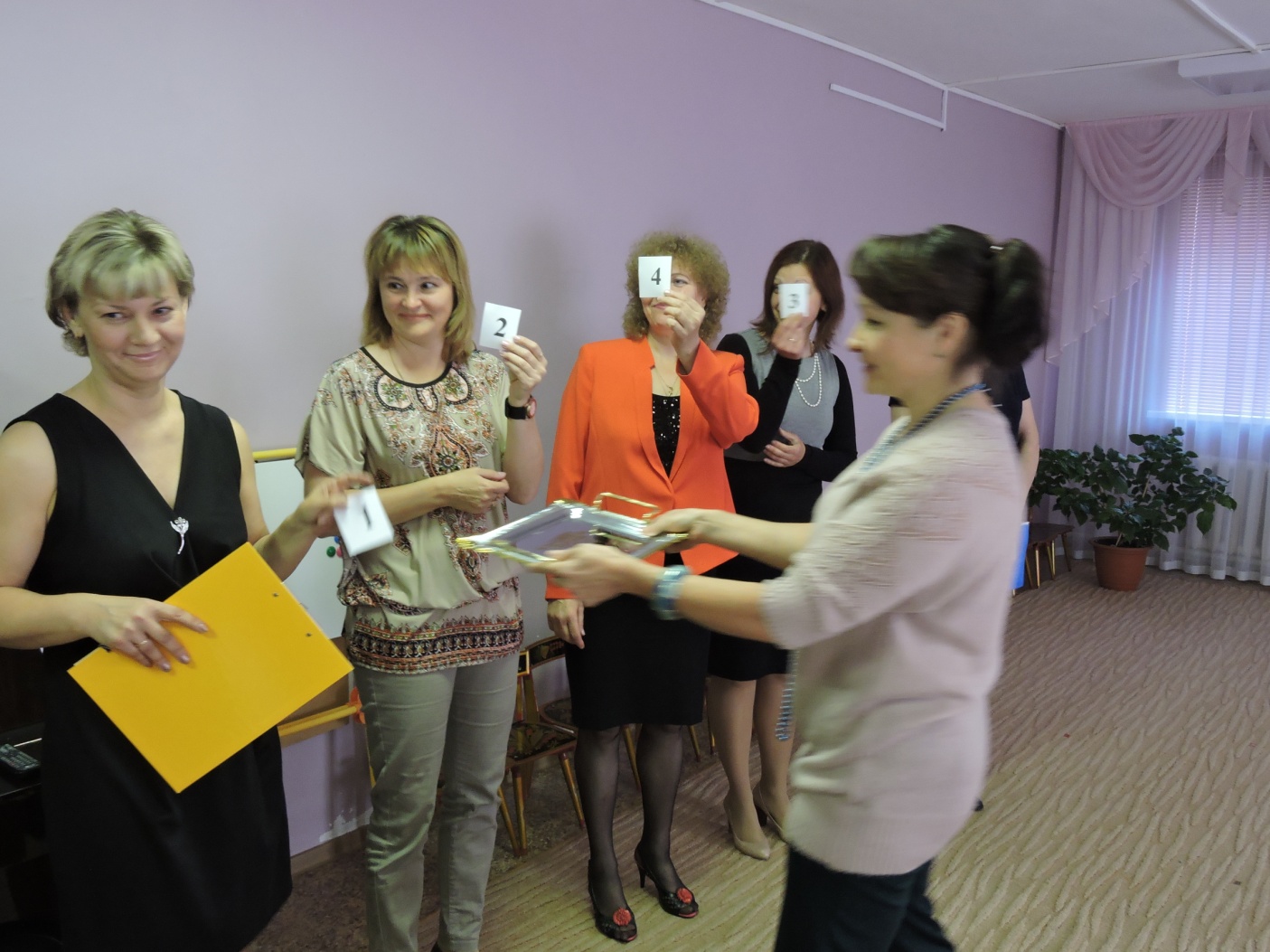 
Проведение  жеребьевки.Презентация  опыта   работы по  физическому  развитию   и  укреплению   здоровья  детей  в дошкольных  образовательных  организациях.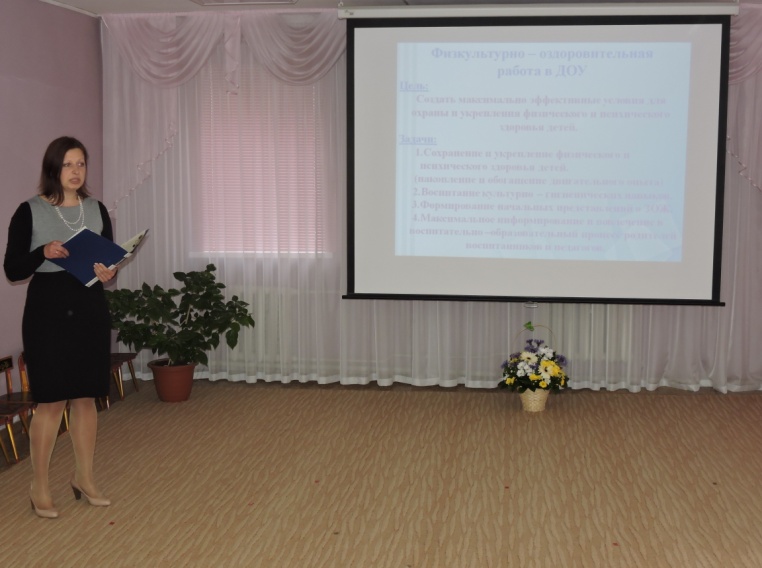 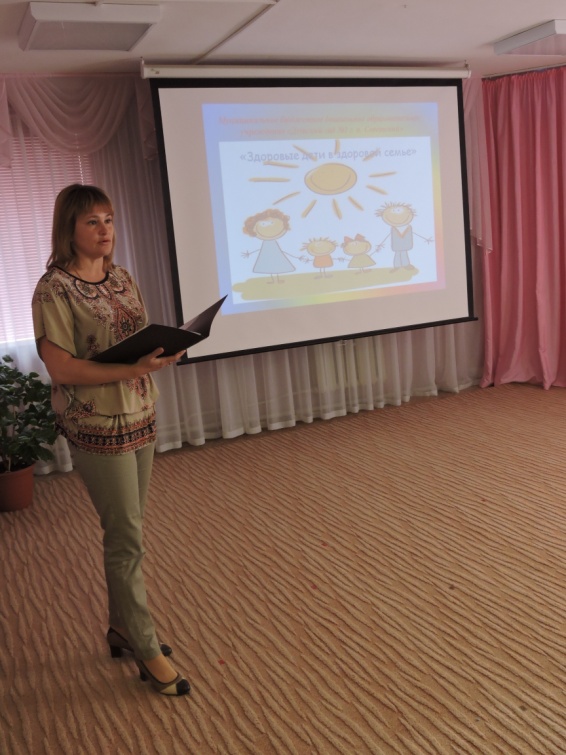 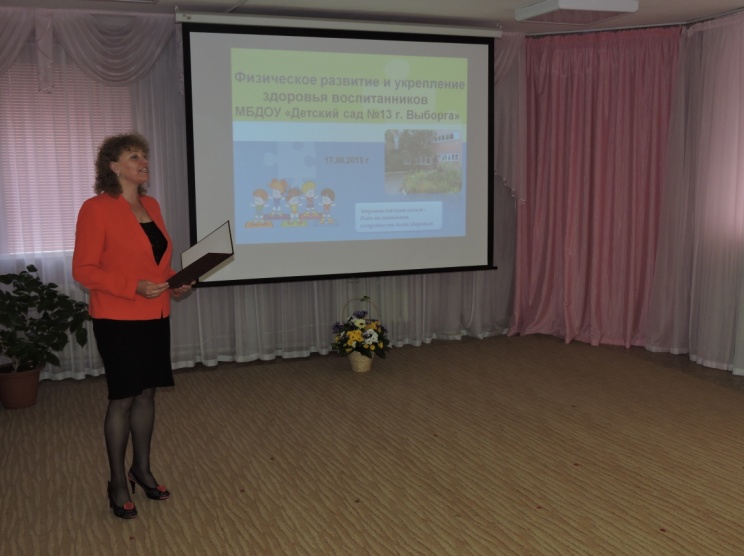 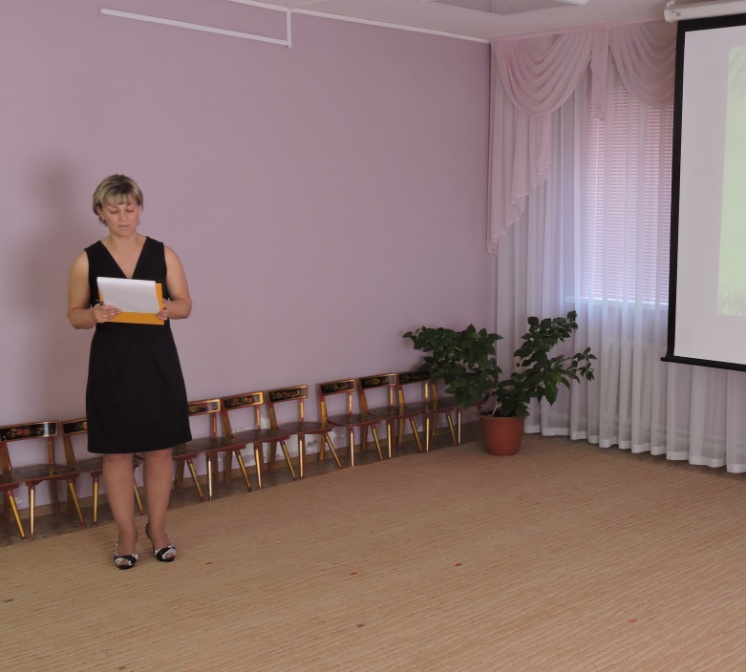 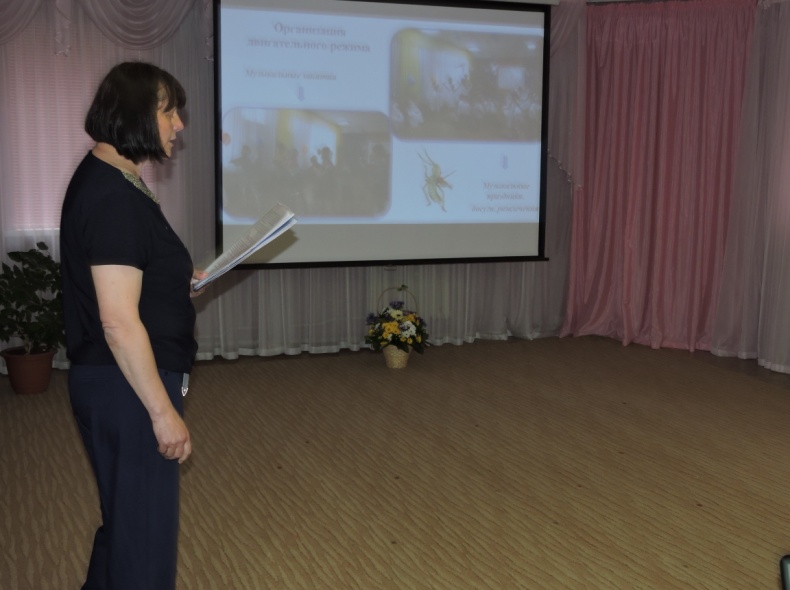 